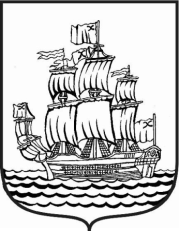 МУНИЦИПАЛЬНЫЙ СОВЕТМУНИЦИПАЛЬНОГО ОБРАЗОВАНИЯмуниципальный округ Адмиралтейский округ4 созыв____________________________________________________________________________РЕШЕНИЕ № 9Санкт – Петербург                                                                                               от 15 мая 2013 года                                                                                                                        протокол № 5Содержание: «Об утверждении Порядка ведения единого реестра муниципального имущества органов местного самоуправления муниципального образования муниципальный округ Адмиралтейский округ»»В соответствии с частью 5 ст.51 Федерального закона от 6 октября 2003 года № 131-ФЗ «Об общих принципах организации местного самоуправления в Российской Федерации», приказом Министерства экономического развития Российской Федерации от 30.08.2011 № 424 «Об утверждении порядка ведения органами местного самоуправления реестров муниципального имущества», Муниципальный Совет МО Адмиралтейский округ решил:Утвердить Порядок ведения единого реестра муниципального имущества органов местного самоуправления муниципального образования муниципальный округ Адмиралтейский округ согласно Приложения №1 к настоящему Решению.Установить, что в едином реестре муниципального имущества органов местного самоуправления муниципального образования муниципальный округ Адмиралтейский округ подлежит учёту находящееся в собственности муниципального образования муниципальный округ Адмиралтейский округ движимое имущество, стоимость которого превышает 600 000 рублей.Возложить обязанности по ведению реестра муниципального имущества муниципального образования муниципальный округ Адмиралтейский округ на местную Администрацию МО Адмиралтейский округ.Опубликовать настоящее Решение в муниципальной газете «Адмиралтейский Вестник».Настоящее Решение вступает в силу со дня его официального опубликования (обнародования).Контроль за исполнением настоящего Решения возложить на Главу местной Администрации МО Адмиралтейский округ.Глава МО Адмиралтейский округ                                                                                П.М. КебелешПриложение № 1к РешениюМуниципального Совета муниципального образования муниципальный округ Адмиралтейский округот 15 мая 2013 года № 9Порядок ведения единого реестра муниципального имущества органов местного самоуправления муниципального образования муниципальный округ Адмиралтейский округ1. Общие положения1.1. Настоящий Порядок устанавливает правила ведения единого реестра муниципального имущества органов местного самоуправления муниципального образования муниципальный округ Адмиралтейский округ (далее - реестр), в том числе правила внесения сведений об имуществе в реестр, общие требования к порядку предоставления информации из реестра, состав информации о муниципальном имуществе, принадлежащем на вещном праве или в силу закона муниципальному образованию муниципальный округ Адмиралтейский округ, муниципальным учреждениям, муниципальным унитарным предприятиям, иным лицам (далее — правообладателям) и подлежащем учету в реестре муниципального имущества поселения. 1.2. Реестр формируется и ведется в целях обеспечения единого учета и своевременного оперативного отражения движения объектов муниципальной собственности, вещных прав и обременения, прав на объекты муниципальной собственности, а также в целях совершенствования механизма управления и распоряжения муниципальным имуществом.1.3. Ведение реестра обеспечивает решение следующих задач:а) анализ состояния и социальной эффективности использования имущества по назначению в соответствии с муниципальными правовыми актами и интересами граждан;б) выработка рекомендаций по более рациональному использованию объектов муниципальной собственности;в) учет всех объектов недвижимой и движимой муниципальной собственности;г) информационно-справочное обеспечение процесса подготовки и принятия реализации прав собственника на эти объекты.1.4. В настоящем Порядке под реестром понимается информационная система, содержащая перечень недвижимых и движимых объектов учета и сведения, характеризующие эти объекты.2. Объекты, подлежащие учёту в реестре2.1. Объектами учета в реестре являются:- находящееся в муниципальной собственности муниципального образования муниципальный округ Адмиралтейский округ недвижимое имущество (здания, строения, сооружения или объекты незавершенного строительства земельные участки, жилые, нежилые помещения или иные прочно связанные с землей объекты, перемещение которых без соразмерного ущерба их назначению невозможно, либо иное имущество, отнесенное законом к недвижимости);- находящееся в муниципальной собственности движимое имущество, акции, доли (вклады) в уставном (складочном) капитале хозяйственного общества или товарищества либо иное, не относящееся к недвижимости имущество, стоимость которого превышает размер, установленный настоящим решением (600 000 рублей), а также особо ценное движимое имущество, закрепленное за муниципальными казёнными учреждениями;- муниципальные унитарные предприятия, муниципальные учреждения, хозяйственные общества, товарищества, акции, доли (вклады) в уставном (складочном) капитале которых принадлежат муниципальному образованию, иные юридические лица, учредителем (участником) которых является муниципальное образование муниципальный округ Адмиралтейский округ.2.2. Настоящий Порядок не распространяется на природные ресурсы, музейные предметы и музейные коллекции, находящиеся в муниципальной собственности, а также не регулирует отношения, связанные с включением в реестры информации о бюджетных средствах муниципального образования муниципальный округ Адмиралтейский округ и внебюджетных фондов.3. Структура реестра3.1. Реестр состоит из 3-х разделов: 3.1.1. В раздел 1 включаются сведения о муниципальном недвижимом имуществе, в том числе: - наименование недвижимого имущества; - адрес (местоположение) недвижимого имущества; - кадастровый номер муниципального недвижимого имущества; - площадь, протяженность и (или) иные параметры, характеризующие физические свойства недвижимого имущества; - сведения о балансовой стоимости недвижимого имущества и начисленной амортизации (износе); - сведения о кадастровой стоимости недвижимого имущества; - даты возникновения и прекращения права муниципальной собственности на недвижимое имущество; - реквизиты документов - оснований возникновения (прекращения) права муниципальной собственности на недвижимое имущество; - сведения о правообладателе муниципального недвижимого имущества; - сведения об установленных в отношении муниципального недвижимого имущества ограничениях (обременениях) с указанием основания и даты их возникновения и прекращения. 3.1.2. В раздел 2 включаются сведения о муниципальном движимом имуществе, в том числе: - наименование движимого имущества; - сведения о балансовой стоимости движимого имущества и начисленной амортизации (износе); - даты возникновения и прекращения права муниципальной собственности на движимое имущество; - реквизиты документов - оснований возникновения (прекращения) права муниципальной собственности на движимое имущество; - сведения о правообладателе муниципального движимого имущества; - сведения об установленных в отношении муниципального движимого имущества ограничениях (обременениях) с указанием основания и даты их возникновения и прекращения, В отношении акций акционерных обществ в раздел 2 реестра также включаются сведения о: - наименовании акционерного общества-эмитента, его основном государственном регистрационном номере; - количестве акций, выпущенных акционерным обществом (с указанием количества привилегированных акций), и размере доли в уставном капитале, принадлежащей муниципальному образованию, в процентах; - номинальной стоимости акций. В отношении долей (вкладов) в уставных (складочных) капиталах хозяйственных обществ и товариществ в раздел 2 реестра также включаются сведения о: - наименовании хозяйственного общества, товарищества, его основном государственном регистрационном номере; - размере уставного (складочного) капитала хозяйственного общества, товарищества и доли муниципального образования в уставном (складочном) капитале в процентах. 3.1.3. В раздел 3 включаются сведения о муниципальных унитарных предприятиях, муниципальных учреждениях, хозяйственных обществах, товариществах, акции, доли (вклады) в уставном (складочном) капитале которых принадлежат муниципальному образованию муниципальный округ Адмиралтейский округ, иных юридических лицах, в которых муниципальное образование муниципальный округ Адмиралтейский округ является учредителем (участником), в том числе: - полное наименование и организационно-правовая форма юридического лица; - адрес (местонахождение);- основной государственный регистрационный номер и дата государственной регистрации;- реквизиты документа - основания создания юридического лица (участия муниципального образования в создании (уставном капитале) юридического лица); - размер уставного фонда (для муниципальных унитарных предприятий); - размер доли, принадлежащей муниципальному образованию муниципальный округ Адмиралтейский округ в уставном (складочном) капитале, в процентах (для хозяйственных обществ и товариществ); - данные о балансовой и остаточной стоимости основных средств (фондов) (для муниципальных учреждений и муниципальных унитарных предприятий); - среднесписочная численность работников (для муниципальных учреждений и муниципальных унитарных предприятий). 3.2. Разделы 1 и 2 группируются по видам имущества и содержат сведения о сделках с имуществом. 3.3. Раздел 3 группируется по организационно-правовым формам лиц. 4. Порядок ведения реестра4.1. Ведение Реестра представляет собой поименный учет объектов, с указанием индивидуальных особенностей, позволяющих однозначно идентифицировать объект.Учет муниципального имущества включает в себя описание объекта учета с указанием его индивидуальных особенностей, позволяющее однозначно его отличить от других объектов.Ведение Реестра означает выполнение одной из следующих процедур:-  включение объектов учета и данных о них в Реестр;- обновление данных об объектах учета;- исключение объекта учета при изменении формы собственности или других вещных прав на объекты учета.Обязательному отражению в Реестре подлежат все изменения состояния объектов недвижимой муниципальной собственности, связанные с передачей другому балансодержателю (пользователю), модернизацией, реконструкцией, отчуждением, списанием, а также ликвидацией или реорганизацией предприятий.4.2. Реестр недвижимого муниципального имущества и все изменения и дополнения в него утверждаются Распоряжением местной администрации муниципального образования муниципальный округ Адмиралтейский округ.4.3. Сведения об объектах учета заносятся в форму Реестра и представляют собой основные характеристики муниципального имущества, которые определяются на основании:- документов бухгалтерской отчетности-данных технической инвентаризации и государственной регистрации;-договоров купли-продажи;-договоров о передаче имущества в аренду (имущественный наем) и другие виды использования;-учредительных договоров;-иных договоров о передаче имущества и документов, подтверждающих сведения о принадлежности, составе и стоимости имущества. 4.4. Основаниями для включения или исключения объектов муниципальной собственности из Реестра являются:- Распоряжение местной администрации муниципального образования муниципальный округ Адмиралтейский округ;- соответствующий договор гражданско-правового характера;- решение суда;- сведения о создании органами местного самоуправления муниципального образования муниципальный округ Адмиралтейский округ муниципальных унитарных предприятий, муниципальных учреждений, хозяйственных обществ и иных юридических лиц, а также об участии муниципального образования в юридических лицах вносятся в реестр на основании принятых решений о создании (участии в создании) таких юридических лиц. Внесение в реестр записей об изменении сведений о муниципальных унитарных предприятиях, муниципальных учреждениях и иных лицах, учтенных в разделе 3 реестра, осуществляется на основании письменных заявлений указанных лиц, к которым прилагаются заверенные копии документов, подтверждающих изменение сведений. Соответствующие заявления предоставляются в местную администрацию муниципального образования муниципальный округ Адмиралтейский округ, специалисту уполномоченному на ведение реестра, в 2-недельный срок с момента изменения сведений об объектах учета. В отношении объектов собственности местной администрации муниципального образования муниципальный округ Адмиралтейский округ сведения об объектах учета и записи об изменении сведений о них вносятся в реестр на основании подлинников или надлежащим образом заверенных копий документов, подтверждающих приобретение местной администрацией муниципального образования муниципальный округ Адмиралтейский округ имущества, возникновение, изменение, прекращение права муниципальной собственности на имущество, изменений сведений об объектах учета. Копии указанных документов предоставляются специалисту, уполномоченному на ведение реестра, в 2-недельный срок с момента возникновения, изменения или прекращения права местной администрации муниципального образования муниципальный округ Адмиралтейский округ на имущество (изменения сведений об объекте учета) должностными лицами местной администрации, ответственными за оформление соответствующих документов. 4.5. В случае, если установлено, что имущество не относится к объектам учета, либо имущество не находится в собственности муниципального образования муниципальный округ Адмиралтейский округ, не подтверждены права лица на муниципальное имущество, правообладателем не представлены или представлены не полностью документы, необходимые для включения сведений в реестр, специалист местной администрации муниципального образования муниципальный округ Адмиралтейский округ, уполномоченный вести реестр, принимает решение об отказе включения сведений об имуществе в реестр.При принятии решения об отказе включения в реестр сведений об объекте учета правообладателю направляется письменное сообщение об отказе (с указанием его причины). Отказ включения в реестр сведений об объектах учета может быть обжалован правообладателем в порядке, установленном законодательством Российской Федерации. 4.6. Ведение реестра осуществляется начальником отдела учета, отчетности и бюджета местной администрации муниципального образования муниципальный округ Адмиралтейский округ (далее - специалист).Специалист, уполномоченный вести реестр, обязан: - обеспечивать соблюдение правил ведения реестра и требований, предъявляемых к системе ведения реестра; - обеспечивать соблюдение прав доступа к реестру и защиту государственной и коммерческой тайны; - осуществлять информационно-справочное обслуживание, выдавать выписки из реестров. 4.7. Реестры ведутся на бумажных и электронных носителях. В случае несоответствия информации на указанных носителях приоритет имеет информация на бумажных носителях. 4.8. Реестры должны храниться и обрабатываться в местах, недоступных для посторонних лиц, с соблюдением условий, обеспечивающих предотвращение хищения, утраты, искажения и подделки информации. Документы реестров хранятся в соответствии с Федеральным законом от 22 октября . № 125-ФЗ «Об архивном деле в Российской Федерации» (Собрание законодательства Российской Федерации, 2004, № 43, ст. 4169; 2006, № 50, ст. 5280; 2007, № 49, ст. 6079; 2008, № 20, ст. 2253; 2010, № 19, ст. 2291; № 31, ст. 4196) и нормативными правовыми актами органов местного самоуправления.5. Порядок предоставления информации, содержащейся в реестре5.1. Сведения об объектах учета, содержащихся в реестрах, носят открытый характер и предоставляются любым заинтересованным лицам в виде выписок из реестров. 5.2. Предоставление сведений об объектах учета осуществляется специалистом, уполномоченным на ведение реестра, на основании письменных запросов в 10-дневный срок со дня поступления запроса в форме выписки из реестра, содержащей полные сведения об объекте, либо только те сведения, которые запрошены заявителем. 6. Заключительные положения6.1. Местная Администрация муниципального образования муниципальный округ Адмиралтейский округ несёт ответственность за своевременность и точность записи сведений об объектах учёта, за организацию защиты информации, полноту, подлинность информации, предоставляемой заявителем.6.2. Ответственность за подлинность сведений об объектах учёта и своевременность предоставления их реестродержателю, несут владельцы объектов учёта.6.3. Прекращение ведения реестра муниципального имущества осуществляется на основании решения Муниципального Совета муниципального образования муниципальный округ Адмиралтейский округ.6.4. При прекращении ведения реестра, сведения, находящиеся в нём, передаются в архив муниципального образования муниципальный округ Адмиралтейский округ.6.5. Все изменения и дополнения в настоящий порядок вносятся решением Муниципального Совета муниципального образования муниципальный округ Адмиралтейский округ.Приложение № 1к Порядку ведения единого реестра муниципального имущества органов местного самоуправления муниципального образования муниципальный округ Адмиралтейский округСведения омуниципальном недвижимом имуществемуниципального образования муниципальный округ Адмиралтейский округПриложение № 2к Порядку ведения единого реестра муниципального имущества органов местного самоуправления муниципального образования муниципальный округ Адмиралтейский округСведения омуниципальном движимом имуществемуниципального образования муниципальный округ Адмиралтейский округПримечание:1) В отношении акций акционерных обществ в данную таблицу также включаются сведения о: - наименовании акционерного общества-эмитента, его основном государственном регистрационном номере; - количестве акций, выпущенных акционерным обществом (с указанием количества привилегированных акций), и размере доли в уставном капитале, принадлежащей муниципальному образованию, в процентах; - номинальной стоимости акций. 2) В отношении долей (вкладов) в уставных (складочных) капиталах хозяйственных обществ и товариществ в данную таблицу также включаются сведения о: - наименовании хозяйственного общества, товарищества, его основном государственном регистрационном номере; - размере уставного (складочного) капитала хозяйственного общества, товарищества и доли муниципального образования в уставном (складочном) капитале в процентах. Приложение № 3 к Порядку ведения единого реестра муниципального имущества органов местного самоуправления муниципального образования муниципальный округ Адмиралтейский округСведения оо муниципальных унитарных предприятиях, муниципальных учреждениях, хозяйственных обществах, товариществах, акции, доли (вклады) в уставном (складочном) капитале которых принадлежат муниципальному образованию муниципальный округ Адмиралтейский округ, иных юридических лицах, в которых муниципальное образование муниципальный округ Адмиралтейский округ является учредителем (участником)Наименованиеобъектанедвижимости, егократкаяхарактеристика (площадь и др. физические свойства)АдресобъектаКадастровыйномеробъектанедвижимостиСведения о балансовой стоимости объекта и начисленной амортизации (износе)Сведения о кадастровой стоимостиДата возникновения и прекращения права собственности Сведения о правообладателе Реквизиты документов - оснований возникновения (прекращения) права муниципальной собственностиОбременения (с указанием основания и даты возникновения и прекращения)НаименованиеобъектаСведения о балансовой стоимости объекта и начисленной амортизации (износе)Дата возникновения и прекращения права собственности Реквизиты документов - оснований возникновения (прекращения) права муниципальной собственности Сведения о правообладателе Обременения (с указанием основания и даты возникновения и прекращения)Полное наименование и организационно-правовая форма юридического лица Адрес (местонахождение)объектаОГРН и дата государственной регистрацииРеквизиты документа - основания создания юридического лица (участия муниципального образования в создании (уставном капитале) юридического лица)Размер уставного фонда (для муниципальных унитарных предприятий)Размер доли, принадлежащей муниципальному образованию муниципальный округ Адмиралтейский округ в уставном (складочном) капитале, в процентах (для хозяйственных обществ и товариществ)Данные о балансовой и остаточной стоимости основных средств (фондов) (для муниципальных учреждений и муниципальных унитарных предприятий)Среднесписочная численность работников (для муниципальных учреждений и муниципальных унитарных предприятий)